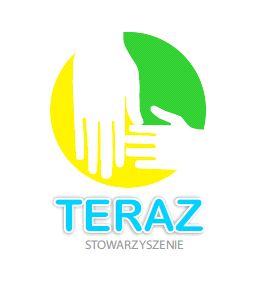 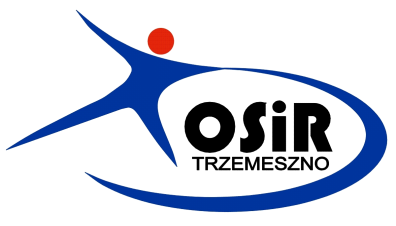 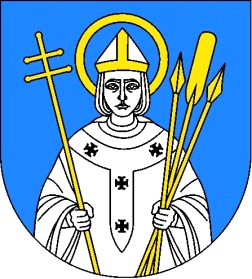 REGULAMINVI SPARTAKIADA SOŁECTW I OSIEDLI GMINY TRZEMESZNO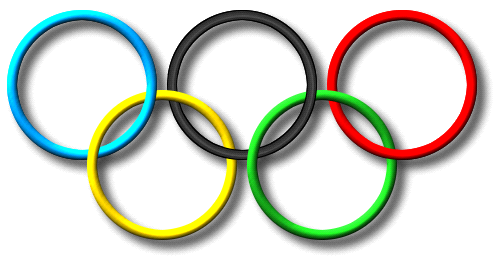 Impreza jest dofinansowana ze środków Urzędu Miejskiego TrzemesznaPopielewo, 26 CZERWCA  2021 r.I  CEL:popularyzacja imprez sportowych, rekreacyjnych i kulturalnych,wyrabianie nawyku aktywnego wypoczynku,integracja społeczności lokalnej Gminy Trzemeszno. II  ORGANIZATORZY:Stowarzyszenie TERAZ w Trzemesznie,Urząd Miejski Trzemeszna,Sołectwo Popielewo,Ośrodek Sportu i Rekreacji  w Trzemesznie.III  TERMIN I MIEJSCE:Spartakiada Sołectw i Osiedli Gminy Trzemeszno odbędzie się 26 czerwca 2021 roku (sobota) o godz. 16.00 na placu przy świetlicy w Popielewo (w razie złych warunków pogodowych spartakiada zostanie przeprowadzona w hali OSiR w Trzemesznie, w której zgodnie z obowiązującym regulaminem wymagane będzie obuwie sportowe na zmianę.)IV  KONKURENCJE:DLA DZIECI:Rzut oponą (dziecko 2004 r. i młodsze) Konkurencja niespodzianka (dwoje dzieci 2010 r. i młodsze)  Tor przeszkód (dwoje  dzieci  2014 r. i młodsze) DLA KOBIET:Tenis stołowyKonkurencja niespodzianka Ubijanie białek  na czas DLA MĘŻCZYZN:Tenis stołowyPojedynek na rękęPrzeciąganie na biegu ( jeden  mężczyzna)KONKURENCJE MIESZANE- drużynoweWodne zmagania  (kobieta + mężczyzna) Przeciąganie liny (drużynowa: dwóch mężczyzn, jedna kobieta i dziecko rocznik                 2005-2010)- w tej konkurencji obowiązuje obuwie sportowe, zakaz używania obuwia z korkami.Jabłko  (kobieta i dziecko rocznik 2010 r. i młodsze) Gąsienica  (kobieta, mężczyzna i dziecko 2008 r. i młodsze) W przypadku dzieci liczy się rocznik a nie data urodzenia.Mężczyzna i kobieta czyli osoba pełnoletnia (w tenisie stołowym nie ma ograniczeń wiekowych).V   UCZESTNICTWO:Uczestnikami imprezy będą reprezentacje Sołectw i Osiedli Gminy Trzemeszno. Drużyna może liczyć do 15 osób. Skład drużyny wybierają mieszkańcy sołectwa bądź osiedla. Ważne jest aby pomyśleć skład w ten sposób by można było wziąć  udział w jak największej ilości konkurencji  (konkurencje mieszane, dla dzieci, kobiet oraz  mężczyzn).VI  PUNKTACJA:Konkurencje indywidualne:  Za udział przedstawiciela drużyny 6 pkt. I miejsce 20 pkt. + 6 pkt.II miejsce 15 pkt. + 6 pkt.III miejsce 12 pkt. + 6 pkt. Konkurencje drużynowe:Za udział przedstawiciela drużyny 10 pkt. I miejsce 30 pkt. + 10 pkt.II miejsce 26 pkt. + 10 pkt.III miejsce 22 pkt. + 10 pkt.VII  NAGRODY:najlepsze drużyny otrzymają nagrodę Burmistrza Trzemeszna,wszystkie dzieci, które wzięły udział w spartakiadzie otrzymają medale,zwycięzcy poszczególnych konkurencji indywidualnych otrzymują pamiątkowe medale tylko za I miejsca,w klasyfikacji generalnej - od I do III miejsca drużyny otrzymują puchary,wszystkie drużyny za udział w spartakiadzie otrzymują puchary.VIII PROGRAM IMPREZY:15.15 - zapisy do spartakiady oraz poszczególnych konkurencji,16.00 - oficjalne otwarcie imprezy,16.15 - przeprowadzenie konkurencji,18.00 - rozdanie nagród oraz zakończenie spartakiady,Poczęstunek dla uczestników .IX POSTANOWIENIA KOŃCOWE:szczegółowy sposób przeprowadzenia poszczególnych konkurencji przedstawiony będzie przez sędziego głównego spartakiady w dniu zawodów na odprawie technicznej,podczas spartakiady przewidziany jest ciepły posiłek, owoce, soki dla każdego zgłoszonego zawodnika,organizator zapewnia opiekę medyczną, obsługę sędziowską oraz techniczną,drużyny proszę zgłaszać pod nr tel. 691 808 908 lub w dniu spartakiady,w uzasadnionych przypadkach organizator zastrzega sobie prawo ewentualnych zmian w regulaminie, ubezpieczenia uczestników imprezy dokonują we własnym zakresie drużyny.szczegóły na temat imprezy można uzyskać u p. Edyty Koperskiej tel. 691-808-908 oraz pod nr 661-450-380.S E R D E C Z N I E     Z A P R A S Z A M Y ! 